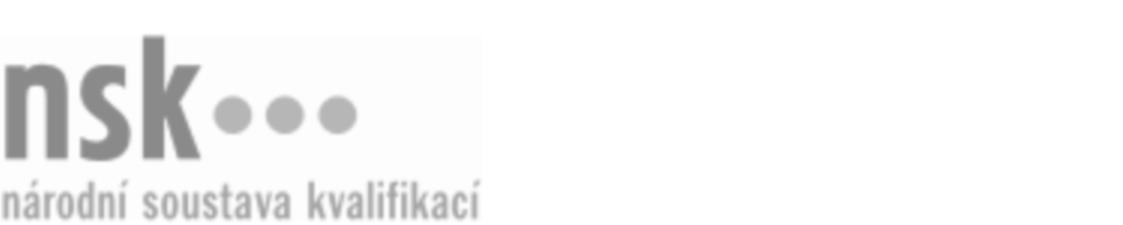 Další informaceDalší informaceDalší informaceDalší informaceDalší informaceDalší informaceLisař/lisařka na strojích s manuální obsluhou (kód: 21-040-H) Lisař/lisařka na strojích s manuální obsluhou (kód: 21-040-H) Lisař/lisařka na strojích s manuální obsluhou (kód: 21-040-H) Lisař/lisařka na strojích s manuální obsluhou (kód: 21-040-H) Lisař/lisařka na strojích s manuální obsluhou (kód: 21-040-H) Lisař/lisařka na strojích s manuální obsluhou (kód: 21-040-H) Lisař/lisařka na strojích s manuální obsluhou (kód: 21-040-H) Autorizující orgán:Autorizující orgán:Ministerstvo průmyslu a obchoduMinisterstvo průmyslu a obchoduMinisterstvo průmyslu a obchoduMinisterstvo průmyslu a obchoduMinisterstvo průmyslu a obchoduMinisterstvo průmyslu a obchoduMinisterstvo průmyslu a obchoduMinisterstvo průmyslu a obchoduMinisterstvo průmyslu a obchoduMinisterstvo průmyslu a obchoduSkupina oborů:Skupina oborů:Hornictví a hornická geologie, hutnictví a slévárenství (kód: 21)Hornictví a hornická geologie, hutnictví a slévárenství (kód: 21)Hornictví a hornická geologie, hutnictví a slévárenství (kód: 21)Hornictví a hornická geologie, hutnictví a slévárenství (kód: 21)Hornictví a hornická geologie, hutnictví a slévárenství (kód: 21)Povolání:Povolání:Pracovník v kovovýroběPracovník v kovovýroběPracovník v kovovýroběPracovník v kovovýroběPracovník v kovovýroběPracovník v kovovýroběPracovník v kovovýroběPracovník v kovovýroběPracovník v kovovýroběPracovník v kovovýroběKvalifikační úroveň NSK - EQF:Kvalifikační úroveň NSK - EQF:33333Platnost standarduPlatnost standarduPlatnost standarduPlatnost standarduPlatnost standarduPlatnost standarduPlatnost standarduStandard je platný od: 21.10.2022Standard je platný od: 21.10.2022Standard je platný od: 21.10.2022Standard je platný od: 21.10.2022Standard je platný od: 21.10.2022Standard je platný od: 21.10.2022Standard je platný od: 21.10.2022Lisař/lisařka na strojích s manuální obsluhou,  29.03.2024 8:11:56Lisař/lisařka na strojích s manuální obsluhou,  29.03.2024 8:11:56Lisař/lisařka na strojích s manuální obsluhou,  29.03.2024 8:11:56Lisař/lisařka na strojích s manuální obsluhou,  29.03.2024 8:11:56Lisař/lisařka na strojích s manuální obsluhou,  29.03.2024 8:11:56Strana 1 z 2Další informaceDalší informaceDalší informaceDalší informaceDalší informaceDalší informaceDalší informaceDalší informaceDalší informaceDalší informaceDalší informaceDalší informaceDalší informaceÚplné profesní kvalifikaceÚplné profesní kvalifikaceÚplné profesní kvalifikaceÚplné profesní kvalifikaceÚplné profesní kvalifikaceÚplné profesní kvalifikaceÚplné profesní kvalifikaceÚplnou profesní kvalifikaci Lisař (kód: 21-99-H/06) lze prokázat předložením osvědčení o získání některé z uvedených profesních kvalifikací:Úplnou profesní kvalifikaci Lisař (kód: 21-99-H/06) lze prokázat předložením osvědčení o získání některé z uvedených profesních kvalifikací:Úplnou profesní kvalifikaci Lisař (kód: 21-99-H/06) lze prokázat předložením osvědčení o získání některé z uvedených profesních kvalifikací:Úplnou profesní kvalifikaci Lisař (kód: 21-99-H/06) lze prokázat předložením osvědčení o získání některé z uvedených profesních kvalifikací:Úplnou profesní kvalifikaci Lisař (kód: 21-99-H/06) lze prokázat předložením osvědčení o získání některé z uvedených profesních kvalifikací:Úplnou profesní kvalifikaci Lisař (kód: 21-99-H/06) lze prokázat předložením osvědčení o získání některé z uvedených profesních kvalifikací:Úplnou profesní kvalifikaci Lisař (kód: 21-99-H/06) lze prokázat předložením osvědčení o získání některé z uvedených profesních kvalifikací: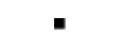 Lisař/lisařka na protlačovacích lisech (kód: 21-039-H)Lisař/lisařka na protlačovacích lisech (kód: 21-039-H)Lisař/lisařka na protlačovacích lisech (kód: 21-039-H)Lisař/lisařka na protlačovacích lisech (kód: 21-039-H)Lisař/lisařka na protlačovacích lisech (kód: 21-039-H)Lisař/lisařka na protlačovacích lisech (kód: 21-039-H)Lisař/lisařka na protlačovacích lisech (kód: 21-039-H)Lisař/lisařka na protlačovacích lisech (kód: 21-039-H)Lisař/lisařka na protlačovacích lisech (kód: 21-039-H)Lisař/lisařka na protlačovacích lisech (kód: 21-039-H)Lisař/lisařka na protlačovacích lisech (kód: 21-039-H)Lisař/lisařka na protlačovacích lisech (kód: 21-039-H)Lisař/lisařka na strojích s manuální obsluhou (kód: 21-040-H)Lisař/lisařka na strojích s manuální obsluhou (kód: 21-040-H)Lisař/lisařka na strojích s manuální obsluhou (kód: 21-040-H)Lisař/lisařka na strojích s manuální obsluhou (kód: 21-040-H)Lisař/lisařka na strojích s manuální obsluhou (kód: 21-040-H)Lisař/lisařka na strojích s manuální obsluhou (kód: 21-040-H)Lisař/lisařka na strojích s manuální obsluhou,  29.03.2024 8:11:56Lisař/lisařka na strojích s manuální obsluhou,  29.03.2024 8:11:56Lisař/lisařka na strojích s manuální obsluhou,  29.03.2024 8:11:56Lisař/lisařka na strojích s manuální obsluhou,  29.03.2024 8:11:56Lisař/lisařka na strojích s manuální obsluhou,  29.03.2024 8:11:56Strana 2 z 2